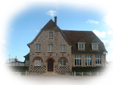 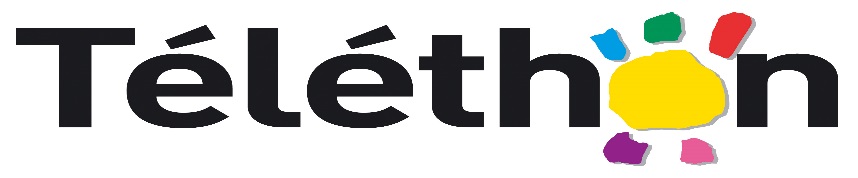 Comme chaque année, nous participons au TELETHON à l’entrée de l’école avec le respect des gestes barrièresVENDREDI 3 DECEMBRE 2021.A partir de 16h00, nous vendons des galettes au beurre au prix de 5€, et divers objets au profit du Téléthon. Pour commander vos galettes, merci de déposer le coupon ci-dessous dans la boite aux lettres de la Mairie de Ste-Marie au Bosc AVANT LE 1er décembre 2021.Pour les personnes qui ne peuvent pas se déplacer, nous pouvons vous livrer. Merci de le signaler à la commande.Merci d’avance de votre geste.A bientôt !------------------------------------------------------------------------- TELETHON  2021A déposer dans la boite à lettres de la Mairie de Ste-MarieNOM–Prénom-Classe: ……………………………………Nombre de galettes : .   Numéro de téléphone : ………..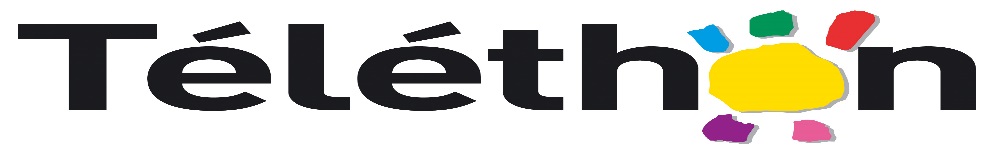 Comme chaque année, nous participons au TELETHON à l’entrée de l’école avec le respect des gestes barrièresVENDREDI 3 DECEMBRE 2021.A partir de 16h00, nous vendons des galettes au beurre au prix de 5€, et divers objets au profit du Téléthon. Pour commander vos galettes, merci de déposer le coupon ci-dessous dans la boite aux lettres de la Mairie de Ste-Marie au Bosc AVANT LE 1er décembre 2021.Pour les personnes qui ne peuvent pas se déplacer, nous pouvons vous livrer. Merci de le signaler à la commande.Merci d’avance de votre geste.A bientôt !-------------------------------------------------------------------------TELETHON  2021A déposer dans la boite à lettres de la Mairie de Ste-MarieNOM–Prénom-Classe : ……………………………………Nombre de galettes : .   Numéro de téléphone : ………..